Объём призмы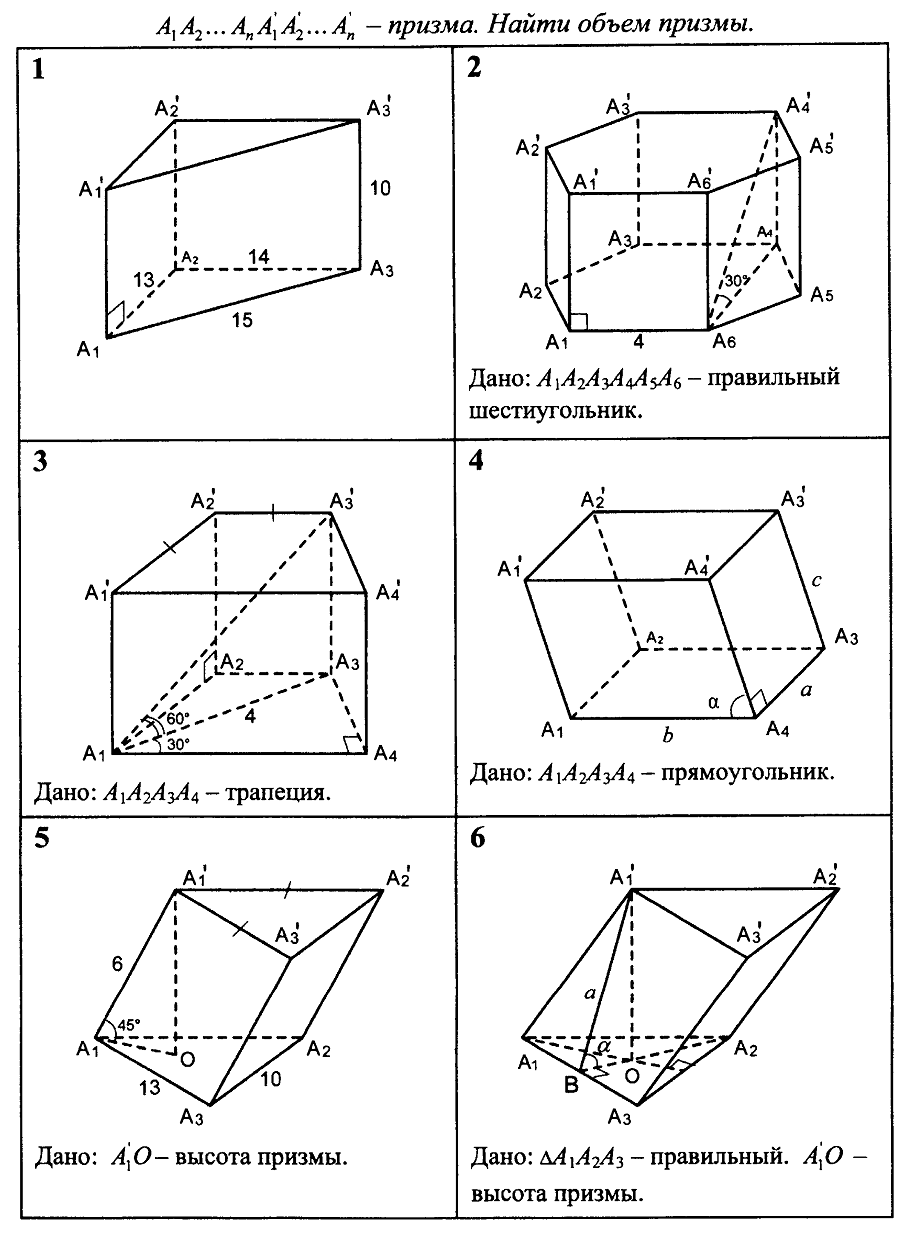 